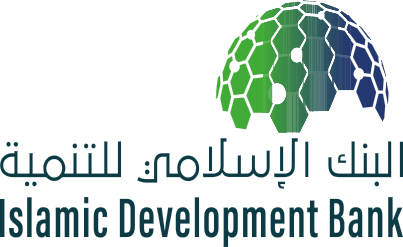 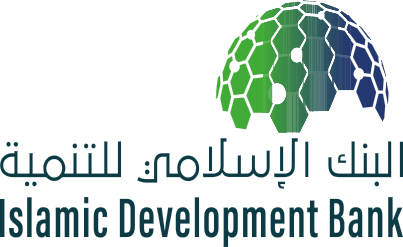 ISLAMIC DEVELOPMENT BANK (IsDB) GROUPEconomic and Social Infrastructure Department (ESID)REQUEST FOR EXPRESSION OF INTEREST (EOI) FOR TWO SHORT- TERM CONSULTANTS “STCs” ASSIGNMENTSPROJECT REPORTFORICT in Health for AfricaJune 2022Invitation for Expression of Interest (IEOI) – Short-term ConsultantDate: June 2022Invitation for Expression of Interest[ICT in Health for Africa] The Islamic Development Bank (IsDB) has approved an administrative budget for financing consulting services (the Services) for the above project. The Terms of Reference (TOR) of the Services is in Appendix A. The Services will be provided by a team of two consultants who may be self-employed professionals or employees of a consulting firm. IsDB will select and engage the Consultants in accordance with the IsDB Corporate Procurement Policy (Policy).IsDB now invites Expression of Interest (EOI) from potential applicants from for consideration by IsDB in determining a shortlist of candidates to be invited to submit proposals. Depending on the number of the EOIs received and the qualifications of the applicants, IsDB may or may not short list all applicants who have submitted EOIs.Applicants who wish to submit an EOI should complete the EOI Form in Appendix B and submit it along with copy (ies) of CVs through IsDB’s online IEOI facility or by email, fax or courier to the following authorized representative of IsDB by 18th July 2022:Abdulrasheed Hassan GulConsultancy Service Unit Procurement and General Services Administrative Service DepartmentIslamic Development Bank E-mail: Agul@isdb.orgCC: 	Expression of Interest (EOI) by Applicant 	[ICT in Health for Africa]Date:  	Consultancy Service Unit Procurement and General Services Administrative Service DepartmentIslamic Development Bank E-mail: Agul@isdb.orgDear, Mr. Abdulrasheed Hassan Gul, Islamic Development Bank.I have read carefully your Invitation for Expression of Interest (EOI) for the captioned assignment/project and find the Terms of References (TOR) and Scope of Work match my skill mix and experiences for providing the services required in the TOR. I would like to express my interest for being considered for the Shortlist. I understand that IsDB does not have an obligation that I must be shortlisted.I have attached to this EOI my Curriculum Vitae (CV) for your consideration. Some of the key information is highlighted below:Personal ProfilePast Consultancy Assignment References[Notes to consultant: Please select most relevant consultancy assignments you have recently completed to demonstrate your technical qualifications and experience.]AvailabilityI shall be available for the services from	to	_.Eligibility DeclarationI, the undersigned, certify to the best of my knowledge and belief:I have read terms of reference (TOR) and Scope of Work (Appendix A), for this assignment.I confirm that the project references submitted as part of this EOI accurately reflect the experience of myself.I confirm that I have ever been convicted of an integrity-related offense or crime related to theft, corruption and fraud.I understand that any misrepresentations that knowingly or recklessly mislead, orattempt to mislead may lead to the automatic rejection of the proposal or cancellation of the contract, if awarded, and may result in further remedial action, in accordance with IsDB’s Integrity and Anti-corruption Policy.Signature:	Name of the ApplicantCurriculum Vitae (CV)Position Title and No.:		{e.g., Senior Consultant, Research Assistant or Regional Consultant}Name of Expert:	{Insert full name}Date of Birth:	{day/month/year}Country of Citizenship/Residence: Contact information:___ Education: {List college/university or other specialized education, giving names of educational institutions, dates attended, degree(s)/diploma(s) obtained}Employment record: {Starting with present position, list in reverse order. Please provide dates, name of employing organization, titles of positions held, types of activities performed and location of the assignment, and contact information of previous clients and employing organization(s) who can be contacted for references. Please mark if the assignment is considered relevant to the assignment.}Membership in Professional Associations and Publications:       Skills (language, technical, computer, others):  	Certification:I, the undersigned, certify that to the best of my knowledge and belief, this CV correctly describes myself, my qualifications, and my experience, and I am available to undertake the assignment in case of an award. I understand that any misstatement or misrepresentation described herein may lead to my disqualification and/or sanctions by the Bank.{day/month/year}Name of Expert	Signature	DateI am employed by the concerned Agency/(ies) related to this consultancy assignment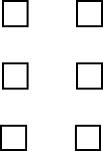 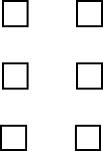 I was involved with preparation of the terms of reference for this consultancy assignmentY e s N oAppendix-C: Consultant Evaluation CriteriaDr. Ammar Abdo AhmedLead Global Health SpecialistE-mail: aaa@isdb.org Mona HirseeAdmin AssistantE-mail: MHirsee@isdb.orgPeriodClientProjectCountryYour role (As a Senior Consultant, Research Assistant or Regional Consultant)Value of the ContractPeriodEmploying organization and title/position. Contact information for referencesCountrySummary of activities (Comment if relevant to the Assignment)CriteriaScore sGeneral QualificationAcademic QualificationFrench Language ProficiencyEnglish Language Proficiency302055Adequacy for the AssignmentSimilar Assignment report prepared beforeArea of Expertise related to the assignment mentioned in the ToR502030Experience in the SectorSpecific Experience related to the assignment mentioned in the ToRMulti-lateral/International OrganizationRegional Exposure201055Technical Scores(Cut-off point for consideration is 80 points)100